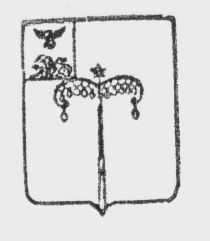 МУНИЦИПАЛЬНый РАЙОН «Красногвардейский район»Белгородской областиМУНИЦИПАЛЬНЫЙ СОВЕТ МУНИЦИПАЛЬНОГО РАЙОНА «Красногвардейский Район» заседаниеРЕШЕНИЕПРоект_________________ 2022 года                                                                                                                             № Руководствуясь   законом   Белгородской   области  от  26  декабря  2020 года №20 «Об инициативных проектах», постановлением Правительства  Белгородской области  от 28  декабря 2020  года  № 598-пп «О реализации инициативных проектов на территории Белгородской области»,    распоряжением    Правительства     Белгородской   области    от 18 января 2021 года №16-рп «О порядке выдвижения, внесения, обсуждения, рассмотрения инициативных проектов, а также проведения их конкурсного отбора на территории муниципальных образований Белгородской области», приказом Министерства жилищно-коммунального хозяйства Белгородской области от 4 февраля  2022 года №82/1 «О форме конкурсной заявки, перечне документов,  форме журнала учета заявок для участия в конкурсном отборе инициативных проектов, выдвигаемых для получения финансовой поддержки за счет межбюджетных трансфертов из областного бюджета на территории муниципальных образований области» Муниципальный совет Красногвардейского района р е ш и л: 1. Внести в решение Муниципального совета от 30 июня 2021 года №7 «Об утверждении порядка выдвижения, внесения, обсуждения, рассмотрения инициативных проектов, а также проведения их конкурсного отбора на   территории      Красногвардейского     района»    следующего      изменения:  	-порядок выдвижения, внесения, обсуждения, рассмотрения инициативных проектов, а также проведения их конкурсного отбора на территории Красногвардейского района,  утвержденный решением  Муниципального   совета   Красногвардейского  района  № 7 от 30 июня  2021 года,  изложить  в  редакции согласно приложению к настоящему решению. 2. Контроль за исполнением настоящего решения возложить на постоянную комиссию по законодательству, Регламенту и депутатской этике Муниципального совета Красногвардейского района (Кучеренко Л.И.).Председатель Муниципального советаКрасногвардейского района                                                  Л.Н. МитюшинПорядок выдвижения, внесения, обсуждения, рассмотрения инициативных проектов, а также проведения их конкурсного отбора 
на территории Красногвардейского районаОбщие положения Порядок выдвижения, внесения, обсуждения, рассмотрения инициативных проектов, а также проведения их конкурсного отбора 
на территории муниципального района «Красногвардейский район» Белгородской области (далее – Порядок) разработан в соответствии с Федеральным законом от 6 октября 2003 года № 131-ФЗ «Об общих принципах организации местного самоуправления в Российской Федерации», законом Белгородской области от 26 декабря 2020 года № 20 «Об инициативных проектах» и определяет порядок выдвижения, внесения, обсуждения, рассмотрения инициативных проектов, порядок формирования и деятельности  конкурсной комиссии, уполномоченной проводить конкурсный отбор инициативных проектов, порядок проведения конкурсного отбора инициативных проектов, отдельные вопросы реализации инициативных проектов. 1.2. Конкурсный отбор проводится с целью поддержки реализации социально значимых инициатив населения и вовлечения жителей в процесс принятия решений по развитию территории муниципального района «Красногвардейский район» Белгородской области по следующим направлениям:- жилищно-коммунальное хозяйство;- строительство и транспорт;- дорожное хозяйство;- сохранение исторического и культурного наследия, народных традиций и промыслов, развитие въездного туризма;- образование;- развитие физической культуры и спорта;- поддержка социально уязвимых групп населения;- экологическая культура и безопасность;- здравоохранение. 1.3. Инициативные проекты реализуются на территории муниципального района «Красногвардейский район» Белгородской области. Количество инициативных проектов, вносимых на рассмотрение в рамках одной территории, не ограничено.1.4. Задачами конкурсного отбора являются:1) участие населения в решении вопросов местного значения;2)повышение эффективности бюджетных расходов посредством вовлечения населения в процесс реализации проектов и осуществление последующего контроля за проведением работ.1.5. Принципы конкурсного отбора:1) равный доступ жителей к участию в конкурсном отборе;2) открытость и гласность процедур проведения конкурсного отбора.1.6. Термины и понятия, используемые в Порядке, по своему значению соответствуют терминам и понятиям, используемым в Федеральном законе
от 06 октября 2003 года № 131-ФЗ «Об общих принципах организации местного самоуправления в Российской Федерации».1.7. Организатором конкурсного отбора инициативных проектов на территории муниципального района «Красногвардейский район» Белгородской области является администрация Красногвардейского района (далее  Администрация).1.8.Материально-техническое, информационно-аналитическое и организационное обеспечение конкурсного отбора инициативных проектов на территории муниципального района «Красногвардейский район» Белгородской области осуществляется Администрацией.2. Порядок выдвижения и обсуждения инициативных проектовВыдвижение инициативных проектов осуществляется инициаторами проектов по форме согласно приложению № 1 к Порядку.Инициаторами проектов могут выступать: инициативные группы численностью не менее десяти граждан, достигших шестнадцатилетнего возраста и проживающих на территории муниципального района «Красногвардейский район» Белгородской области;органы территориального общественного самоуправления (ТОС);старосты сельских населённых пунктов;председатели домовых комитетов;председатели уличных комитетов;депутаты Белгородской областной Думы и члены Муниципального совета Красногвардейского района.2.3. Инициативный проект до его внесения в Администрацию подлежит рассмотрению в целях:1) обсуждения инициативного проекта; 2) определения его соответствия интересам жителей муниципального образования; 3) целесообразности реализации инициативного проекта; 4)принятия соответственно собранием или конференцией граждан решения о поддержке инициативного проекта.2.4.Выявление мнения граждан по вопросу о поддержке инициативного проекта до его внесения в Администрацию производится:- посредством рассмотрения инициативного проекта на сходе, собрании или конференции граждан, в том числе на собрании или конференции граждан по вопросам осуществления территориального общественного самоуправления; - путём проведения опроса граждан, сбора их подписей.При этом возможно рассмотрение нескольких инициативных проектов на одном сходе, одном собрании, на одной конференции граждан или при проведении опроса граждан, сбора их подписей.2.5. Сбор подписей в рамках опроса граждан в целях поддержки инициативного проекта осуществляется в следующем порядке:1) подписи собираются инициатором проекта посредством их внесения в подписной лист;2) в подписном листе указывается наименование инициативного проекта, в поддержку которого осуществляется сбор подписей;3) в подписном листе ставится подпись гражданина – жителя муниципального образования и дата её внесения.Подпись и дату её внесения гражданин ставит собственноручно. Сведения о гражданине (фамилия, имя, отчество, дата рождения, адрес места жительства), ставящем в подписном листе свою подпись, могут вноситься в подписной лист по просьбе гражданина лицом, осуществляющим сбор подписей.Указанные сведения вносятся только рукописным способом, при этом использование карандашей не допускается;4) гражданин вправе ставить подпись в поддержку одного и того же инициативного проекта только один раз;5) каждый подписной лист должен быть заверен подписью представителя инициатора проекта, осуществлявшего сбор подписей. При заверении подписного листа представитель инициатора проекта, осуществлявший сбор подписей, собственноручно указывает свои фамилию, имя и отчество, дату рождения, адрес места жительства, а также ставит свою подпись и дату её внесения;6) при сборе подписей допускается заполнение подписного листа на лицевой и оборотной стороне. При этом оборотная сторона является продолжением лицевой стороны с единой нумерацией подписей, а заверительные подписи и сведения о представителе инициатора проекта, осуществлявшем сбор подписей, ставятся на оборотной стороне подписного листа непосредственно после последней подписи жителя;7) при сборе подписей должно быть получено согласие каждого гражданина на обработку его персональных данных в соответствии с требованиями, установленными статьей 9 Федерального закона от 27 июля 2006 года № 152-ФЗ «О персональных данных».Порядок внесения инициативных проектов3.1. Инициативные проекты вносятся в Администрацию инициаторами проекта в срок до 15 августа года, предшествующего году реализации инициативных проектов.Инициативные проекты, внесенные в Администрацию после указанного срока, рассмотрению в текущем году не подлежат.3.2. Внесение инициативного проекта осуществляется инициатором проекта путём направления на бумажном носителе в Администрацию по адресу: 309920, г. Бирюч, Соборная пл., д. 1, комплекта документов, включающего: -  инициативный проект;-  согласие на обработку персональных данных инициатора проекта;- решение администрации муниципального района или городского округа 
о выдвижении инициативного проекта для получения финансовой поддержки за счет межбюджетных трансфертов из областного бюджета;-  протокол собрания ТОС (в случае, если инициатором проекта является ТОС);- протокол о создании инициативной группы (в случае, если инициатором проекта является инициативная группа);- документы, подтверждающие общественное обсуждение инициативного проекта: - протокол схода / собрания / конференции граждан (в случае, если общественное мнение выявлялось посредством схода / собрания / конференции граждан);- подписные листы в поддержку инициативного проекта (в случае, если общественное мнение выявлялось посредством сбора подписей);- протокол опроса (в случае если общественное мнение выявлялось посредством проведения опроса); 	- документы подтверждающие сведения о стоимости проекта (техническое задание, проектно-сметная документация, локальный сметный расчет), подготовленные уполномоченным органом местного самоуправления 
или организацией-исполнителем.- копии правоустанавливающих документов, удостоверяющих право собственности муниципального образования на имущество (в том числе земельные участки), предназначенное для реализации проекта, которое находится 
в муниципальной собственности или иной собственности (при наличии подтверждения собственником передачи имущества во временное пользование муниципальному образованию за плату в соответствии с законодательством Российской Федерации); - цветные фотографии текущего состояния объекта(-ов), на котором(-ых) предусмотрено проведение работ в рамках реализации проекта, и (или) планируемого(-ых) к приобретению объекта(-ов) в рамках реализации проекта;- документы, определяющие визуальное представление проекта (дизайн-проект, чертеж, эскиз, схема);- копия нормативного правового акта, закрепляющего должностное лицо, ответственное за реализацию заявленного проекта.3.3. Внесённый инициативный проект регистрируется в журнале учёта инициативных проектов, представленных на рассмотрение, в день поступления в Администрацию.3.4. Информация о внесении инициативного проекта в местную администрацию подлежит опубликованию (обнародованию) и размещению на официальном сайте органов местного самоуправления Красногвардейского района в течение 3 (трёх) рабочих дней со дня внесения инициативного проекта в Администрацию и должна содержать следующие сведения: 1) описание проблемы, решение которой имеет приоритетное значение для жителей муниципального образования;2) обоснование предложений по решению указанной проблемы;3) описание ожидаемого результата (ожидаемых результатов) реализации инициативного проекта;4) предварительный расчёт необходимых расходов на реализацию инициативного проекта;5) планируемые сроки реализации инициативного проекта;6) сведения о планируемом (возможном) финансовом, имущественном и (или) трудовом участии заинтересованных лиц в реализации данного проекта;7) указание на объём средств местного бюджета в случае, если предполагается использование этих средств на реализацию инициативного проекта, за исключением планируемого объёма инициативных платежей. Под инициативными платежами понимаются денежные средства граждан, индивидуальных предпринимателей и образованных в соответствии с законодательством Российской Федерации юридических лиц, уплачиваемые на добровольной основе и зачисляемые в соответствии с Бюджетным кодексом Российской Федерации в местный бюджет в целях реализации конкретных инициативных проектов.8) указание на территорию муниципального образования;9) сведения об инициаторах проекта. 3.5. Жители муниципального района «Красногвардейский район» Белгородской области, достигшие шестнадцатилетнего возраста, вправе направлять в письменном или электронном виде в Администрацию свои замечания и предложения по инициативному проекту в течение 5 (пяти) рабочих дней с момента опубликования инициативного проекта.3.6. Инициатор вправе до окончания срока приёма инициативных проектов обратиться в Администрацию с письменным заявлением об отзыве внесённого инициативного проекта. 3.7. Отозванный инициативный проект не учитывается при определении количества инициативных проектов, представленных на рассмотрение.3.8.Расходы, связанные с подготовкой и подачей инициативных проектов, не возмещаются. 3.9. Документы, представленные при внесении инициативного проекта, возврату не подлежат.Порядок рассмотрения инициативных проектов. Порядок проведения конкурсного отбораИнициативный проект подлежит обязательному рассмотрению Администрацией в срок до 30 августа года, предшествующего году реализации инициативных проектов.Администрация организует проведение конкурсного отбора инициативных проектов и информирует об этом инициаторов проектов.Для проведения конкурсного отбора создается комиссия по проведению конкурсного отбора инициативных проектов на территории муниципального района «Красногвардейский район» Белгородской области (далее  Комиссия).Комиссия осуществляет следующие функции:- рассматривает, оценивает представленные на рассмотрение инициативные проекты;-  формирует итоговую оценку инициативных проектов;- принимает решение о признании инициативного проекта прошедшим или не прошедшим конкурсный отбор.Организационной формой деятельности Комиссии являются заседания. Заседания проводятся по мере необходимости. На заседания Комиссии приглашаются инициаторы инициативных проектов, которым предоставляется возможность выступить с презентацией указанных проектов. Состав конкурсной Комиссии утверждается решением Администрации. Половина от общего числа членов Комиссии назначается на основе предложений Муниципального совета Красногвардейского района. В состав Комиссии могут входить по согласованию депутат Белгородской областной Думы, избранный по одномандатному округу, образованному на территории соответствующего муниципального образования, и (или) депутаты Белгородской областной Думы, избранные по партийным спискам соответствующей региональной группы.Комиссия правомочна принимать решения, если на заседании присутствует более половины её списочного состава. Комиссия состоит из председателя Комиссии, заместителя председателя Комиссии, секретаря Комиссии и членов Комиссии.Председатель Комиссии:- руководит деятельностью Комиссии, организует её работу;- ведет заседания Комиссии;- осуществляет общий контроль за реализацией принятых Комиссией решений;- участвует в работе Комиссии в качестве члена Комиссии.Заместитель председателя Комиссии:- исполняет полномочия председателя Комиссии в отсутствие председателя Комиссии;- участвует в работе Комиссии в качестве члена Комиссии.Секретарь Комиссии:- формирует проект повестки дня очередного заседания Комиссии;- обеспечивает подготовку материалов к заседанию Комиссии;- оповещает членов Комиссии о ее заседаниях;- ведет и подписывает протоколы заседаний Комиссии;- участвует в работе Комиссии в качестве члена Комиссии.Члены Комиссии:- осуществляют рассмотрение и оценку представленных инициативных проектов;- участвуют в голосовании и принятии решения о признании инициативного проекта прошедшим или не прошедшим конкурсный отбор.Оценка инициативных проектов осуществляется в соответствии с критериями, установленными законом Белгородской области
от 26 декабря 2020 года № 20 «Об инициативных проектах». Решение Комиссии об инициативных проектах, прошедших конкурсный отбор, принимается открытым голосованием простым большинством голосов присутствующих на заседании лиц, входящих в состав Комиссии. В случае равенства голосов решающим является голос председательствующего на заседании Комиссии.Решение Комиссии оформляется протоколом, который подписывается председателем и секретарем Комиссии.Секретарь Комиссии не позднее 1 (одного) рабочего дня, следующего за днем подписания протокола заседания Комиссии, направляет указанный протокол в Администрацию.По результатам рассмотрения инициативного проекта Администрация принимает решение о выдвижении инициативного проекта для получения финансовой поддержки за счёт межбюджетных трансфертов из областного бюджета, о поддержке инициативного проекта за счет бюджета муниципального образования либо об отказе в поддержке инициативного проекта.В случае принятия решения о выдвижении инициативного проекта для получения финансовой поддержки за счёт межбюджетных трансфертов из областного бюджета Администрация направляет заявку с приложением соответствующих документов в орган, уполномоченный Правительством Белгородской области, в срок до 1 сентября года, предшествующего году реализации инициативных проектов.Иные положенияВ случае, если инициативный проект не был реализован, инициативные платежи подлежат возврату лицам (в том числе организациям), осуществившим их перечисление в местный бюджет. В случае образования по итогам реализации инициативного проекта остатка инициативных платежей, не использованных в целях реализации инициативного проекта, указанные платежи подлежат возврату лицам (в том числе организациям), осуществившим их перечисление в местный бюджет.Размер остатка инициативных платежей, не использованных в целях реализации инициативного проекта, подлежащего возврату инициаторам проекта, рассчитывается исходя из процентного соотношения софинансирования инициативного проекта.В течение 10 (десяти) рабочих дней со дня окончания срока реализации инициативного проекта Администрация:- производит расчёт суммы инициативных платежей, подлежащих возврату;- направляет лицам, осуществившим перечисление инициативных платежей в местный бюджет, уведомление о возврате инициативных платежей, подлежащих возврату (далее – уведомление).В уведомлении должны содержаться сведения о сумме инициативных платежей, подлежащих возврату, а также о праве лиц, осуществивших перечисление инициативных платежей в местный бюджет (далее – плательщик), подать заявление о возврате сумм инициативных платежей, подлежащих возврату.Заявление о возврате платежей подается плательщиком в Администрацию. Заявление должно быть подано в течение 30 (тридцати) календарных дней с момента получения уведомления.В случае реорганизации или ликвидации юридического лица, смерти плательщика заявление о возврате денежных средств может быть подано правопреемником плательщика с приложением документов, подтверждающих принятие обязательств плательщика в соответствии с законодательством Российской Федерации.К заявлению о возврате платежей прилагаются:- копия документа, удостоверяющего личность (с предъявлением подлинника);- документ, подтверждающий полномочия (в случае, если с заявлением обращается представитель плательщика);- копии платежных документов, подтверждающих внесение инициативных платежей;- сведения о банковских реквизитах для перечисления возврата сумм инициативных платежей.Реализация инициативных проектов может обеспечиваться также в форме добровольного имущественного и (или) трудового участия заинтересованных лиц.Информация о ходе реализации инициативного проекта, в том числе об использовании денежных средств, об имущественном и (или) трудовом участии заинтересованных в его реализации лиц, подлежит опубликованию и размещению на официальном сайте органов местного самоуправления Красногвардейского района. Отчёт местной администрации об итогах реализации инициативного проекта подлежит опубликованию на официальном сайте органов местного самоуправления Красногвардейского района в течение 30 (тридцати) календарных дней со дня завершения реализации инициативного проекта.Инициаторы проекта, другие граждане, проживающие на территории муниципального района «Красногвардейский район» Белгородской области, уполномоченные сходом, собранием или конференцией граждан, а также иные лица, определяемые законодательством Российской Федерации, вправе осуществлять общественный контроль за реализацией инициативного проекта в формах, не противоречащих законодательству Российской Федерации.ФОРМА                                                           Приложение № 2к Порядку выдвижения, внесения, обсуждения, рассмотрения инициативных проектов, а также проведения их конкурсного отбора на территории Красногвардейского района_____________________________________(Ф.И.О. субъекта персональных данных)______________________________________ _______________________________________(адрес регистрации, почтовый индекс)паспорт серия ___________ N _____________выдан__________________________________________________________________________(дата выдачи и наименование органа, выдавшего паспорт)СОГЛАСИЕна обработку персональных данных Я,______________________________________________________________________________________________________________________________________________________(фамилия, имя, отчество полностью)всоответствиисостатьей9Федеральногозаконаот 27 июля 2006 года №152-ФЗ
«О персональных данных» даю согласие администрации __________________________________________________________________________________________________________________________________________________________наименование администрации муниципального образования, адрес местонахождения нахожденияи департаменту внутренней политики Белгородской области (адрес местонахождения: 
г. Белгород, Соборная площадь, дом 4) (далее –органы власти) на автоматизированную, а также без использования средств автоматизации обработку моих персональных данных, включающих: фамилию, имя, отчество, адрес регистрации, адрес фактического проживания, телефон, реквизиты документа, удостоверяющего личность.Предоставляю органам власти право осуществлять все действия (операции) с моими персональными данными, включая сбор, систематизацию, накопление, хранение, обновление, изменение, использование, обезличивание, блокирование, уничтожение. Органы власти вправе обрабатывать мои персональные данные посредством внесения их в электронную базу данных, включая в списки (реестры) и отчетные формы, предусмотренные документами, регламентирующими представление отчетных данных (документов).Срок хранения моих персональных данных соответствует сроку хранения архивных документов в соответствии с законодательством об архивном деле в Российской Федерации.Настоящее согласие действует бессрочно.Я оставляю за собой право отозвать свое согласие на обработку своих персональных данных, в случае если они являются неполными, недостоверными, незаконно полученными, посредством составления соответствующего письменного документа, который может быть направлен мной в адрес учреждения по почте, заказным письмом с уведомлением о вручении, либо вручен лично под расписку представителю учреждения.Я проинформирован, что под обработкой персональных данных понимаются действия (операции) с персональными данными в соответствии с пунктом 3 статьи 3 Федерального закона от 27 июля 2006 года №152-ФЗ «О персональных данных».Об ответственности за достоверность предоставленных сведений предупрежден(на).Подпись субъекта персональных данных _____________(_______________________)(подпись)	(расшифровка подписи)«___»_____________ 202__г.Согласиена обработку персональных данных,разрешенных субъектом персональных данныхдля распространенияЯ субъект персональных данных - _____________________________________ (Ф.И.О), руководствуясь ст. 10.1 Федерального закона от 27.07.2006 N 152-ФЗ  «О персональных данных», заявляю о согласии на распространение подлежащих обработке персональных данных операторами администрации __________________________________________________________________________________________________________________________________________________________наименование администрации муниципального образования, адрес местонахождения нахожденияи департаменту внутренней политики Белгородской области (адрес местонахождения: г. Белгород, Соборная площадь, дом 4) (далее – органы власти), с целью участия в конкурсном отборе инициативных проектов, выдвигаемых для получения финансовой поддержки за счет межбюджетных трансфертов из областного бюджета на территории муниципального образований Белгородской области в следующем порядке:Сведения об информационных ресурсах оператора, посредством которых будет осуществляться предоставление доступа неограниченному кругу лиц и иные действия с персональными данными субъекта персональных данных:Настоящее согласие дано бессрочно.Субъект персональных данных:_____________________ (подпись) / ____________________ (Ф.И.О.)«___»_____________ 202__г.О внесении изменений в решении Муниципального совета от 30 июня  2021 года № 7 «Об утверждении порядка выдвижения, внесения, обсуждения, рассмотрения инициативных проектов, а также проведения их конкурсного отбора на территории Красногвардейского района»                                                                                                                                                                                                                                                                                                                                                                                                                                                                                                                                                                                                                                                                                                                                                                                                                                                                                                                                                                                                                                                                                                                                                                                                                                                                                                                                                                                                                                                                                                                                                                                                                                                                                                                                                                                                                                                                                                                                                                                                                                                                                                                                                                                                                                                                                                                                                                                                                                                                                                                                                                                                                                                                                                                                                                                                                                                                                                                                                                                                                                                                                                                                                                                                                                                                                                                                                                                                                                                                                                                                                                                                                                                                                                                                                                                                                                                                                                                                                                                                                                                                                                                                                                                                                                                                                                                                                                                                                                                                                                                                                                                                                                                                                                                                                                                                                                                                                                                                                                                                                                                                                                                                                                                                                                                                                                                                                                                                                                                                                                                                                                                                                                                                                                                                                                                                                                                                                                                                                                                                                                                                                                                                                                                                                                                                                                                                                                                                                                                                                                                                                                                                                                                                                                                                                                                                                                                                                                                                                                                                                                                                                                                                                                                                                                                                                                                                                                                                                                                                                                                                                                                                                                                                                                                                                                                                                                                                                                                                                                                                                                                                                                                                                                                                                                                                                                                                                                                                                                                                                                                                                                                                                                                                                                                                                                                                                                                                                                                                                                                                                                                                                                                                                                                                                                                                          Приложение к решениюМуниципального советаКрасногвардейского районаот «____» ___________2022 г.№____________Приложение № 1к Порядку выдвижения, внесения, обсуждения, рассмотрения инициативных проектов, а также проведения их конкурсного отбора на территории Красногвардейского районаИнициативный проектНаименование проекта:Инициатор проекта:Ф.И.О. инициаторов:Контактные данные:Тип объекта общественной инфраструктуры, на развитие которого направлен проект:(тип объекта общественной инфраструктуры, на развитие которого направлен проект: (1) объекты социальной инфраструктуры; (2) объекты благоустройства территории муниципального образования; 
(3) объекты в целях обеспечения условий для развития физической культуры, школьного спорта и массового спорта, проведения культурных мероприятий; (4) объекты дорожной сети в отношении автомобильных дорог местного значения; (5) иные объекты)Направление инициативного проекта:(жилищно-коммунальное хозяйство, строительство и транспорт, дорожное хозяйство, сохранение исторического и культурного наследия, народных традиций и промыслов, развитие физической культуры               и спорта, поддержка социально уязвимых групп населения, экологическая культура и безопасность, здравоохранение).Описание проблемы, решение которой имеет приоритетное значение для жителей муниципального образования:Обоснование предложений по решению указанной проблемы: Описание ожидаемого результата (ожидаемых результатов) реализации инициативного проекта: Предварительный расчёт необходимых расходов на реализацию инициативного проекта (в рублях):Планируемые сроки реализации инициативного проекта (дд.мм.гггг – дд.мм.гггг):Сведения о планируемом (возможном) финансовом, имущественном и (или) трудовом участии заинтересованных лиц в реализации данного проекта:Указание на объём средств местного бюджета в случае, если предполагается использование этих средств на реализацию инициативного проекта, за исключением планируемого объёма инициативных платежей:Указание на территорию муниципального образования, в границах которой будет реализовываться инициативный проект:Численность населения на территории реализации инициативного проекта: Количество благополучателей:Презентация инициативного проекта (прилагается к проекту) 
с указанием сведений, содержащихся в проекте, а также графических материалов (фотографий, рисунков, графиков, диаграмм и т.д.), иллюстрирующих текущее состояние проблемы, в целях решения которой подготовлен инициативный проект,   и ожидаемого результата реализации проекта.Инициатор проекта ___________________              ______________(Подпись)                              (Фамилия И.О.)Приложение № 3к Порядку выдвижения, внесения, обсуждения, рассмотрения инициативных проектов, а также проведения их конкурсного отбора на территории Красногвардейского районаКатегория персональных данныхПереченьперсональных данныхРазрешение к распространению (да/нет)Условия и запретыОбщиефамилияОбщиеимяОбщиеотчествоОбщиеномер телефонаИнформационный ресурсДействия с персональными даннымиИнтернет-сайт муниципального образованияРаспространениеwww.belregion. ruРаспространениеwww.dkp31.ruРаспространениеСайт проекта http://решаемвместе31.рфРаспространение